טופס שיפוט עבודת דוקטורלטופס זה שני חלקים: א. מסקנות שיפוט, הערכה ובקשת חיסיון. חלק זה לא יועבר לידי הסטודנט והמנחה.ב. חוות דעה מפורטת ומנומקת.עבודת הדוקטור של:  בהדרכת: תאריך קבלת העבודה:  תאריך כתיבת הדו"ח: שם השופט/ת: מוסד:  חוג:   כתובת: חלק א: מסקנות, הערכה ובקשת חיסיוןמסקנות שיפוט:   1. העבודה ראויה להתאשר כעבודת דוקטור ללא תיקונים.  2. העבודה ראויה להתאשר כעבודת דוקטור לאחר הכנסת תיקונים קלים כמפורט בחוות דעתי. אני מעוניין/ת לראות את העבודה המתוקנת. אינני מעוניין/ת לראות את העבודה המתוקנת.  3. יש להכניס תיקונים מהותיים כמפורט בחוות דעתי.  אני מעוניין/ת לראות את העבודה המתוקנת.   אינני מעוניין/ת לראות את העבודה המתוקנת.  4. העבודה איננה ראויה להתאשר כעבודת דוקטור. נימוקי מפורטים בחוות דעתי.הערכת העבודה:המלצה לפרס :עבודת דוקטור זו ראויה לפרס (3% עליונים) – יש לפרט את הנימוקים לפרס במסגרת חוות הדעה בפסקה נפרדת.	       כן                                                          לא  בקשת חיסיון:    אינני מבקש/ת חיסיון.    אני מבקש/ת כי החלקים המסומנים בחוות הדעה לא יועברו לתלמיד/ה, למנחה/ים.   אני מבקש/ת שזהותי תישאר חסויה בפני התלמיד, המנחה/ים.מאת:  חתימה: 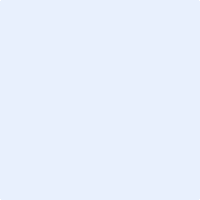 תאריך: חלק ב: חוות דעת מפורטת ומנומקת:שם השופט/ת:  חתימה:   תאריך: לא רלוונטיחלשהבינוניתטובהטובה מאדמצטיינת (5% עליונים)איכות הרקע התיאורטי והעיונישליטה במקורות ובשפותשליטה בשיטות מחקר, איכות הביצוע ועיבוד הנתוניםמידת המקוריות והחידוש בגישה ובממצאיםיוזמה ועצמאותאיכות הכתיבה וההגשה: לשון, סגנון, עריכה, שטף, בהירות (כולל טבלאות ושרטוטים)